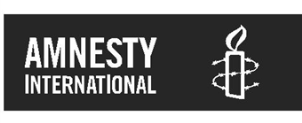 Campaigns & Impact Sub-CommitteeTuesday 28th November 20175 – 7pmRoom F1Human Rights Action Centre17-25 New Inn Yard, London, EC2A 3EAPresent: Hannah Perry (Chair)Cris Burson-ThomasRuth BreddalJenny Ross Johnny LukBellavia Ribeiro-Addy Mayur PaulNola WeerwagSharon Lovell Tom Sparks Carl WrightApologies:Lucy Blake Staff attending:Kerry Moscogiuri  Felix JakensRuth DawsonLucy WakeTom DaviesClaire PostlesSanam Rashid Next meeting: Tuesday 23rd January2018 Dates13th March22nd May11th September20th November Agenda Topic: For discussion: I Welcome Private MembersFJ introduced the item and explained the Members Bill.The aim of the bill is to reunite more refugee families in the UK.Campaign objectives by the end of 2018:The Home Office expands family reunion rules to allow child refugees to sponsor parents and siblings The Home Office expands the range of family members entitled to join members in the UK The Home Office agrees to reintroduce legal aid for family reunion casesLW and TD explained that by building both parliamentary support and pressure on the Home Office, we can achieve the changes through one of the following:Enough parliamentary support for the PMB to pass and the law to changeThe PMB does not pass, but we get enough parliamentary support for the expansion of family reunion amendment to the immigration bill, which passes. NB our ability to achieve this will be dependent on the long title of the bill, which is not known yet.This becomes such an issue for Home Office, or they fear one of the above outcomes that they make concessions and change the rules directly.We need at least 100 supportive MPs attend the 2nd Reading (and possible vote) of Angus MacNeil’s (SNP) Private member’s Bill on Friday 16 March.We are launching our work on this in January 2018, jointly branded with partner organisations.We are already in discussion with MPs and civil servants and currently have the support of 33 MPs from the Lib Dems, SNP and Green Party.We need broad support from all parties to get the Bill passed.We are working with Save the Children in researching the treatment of child refugees.LW highlighted that Amnesty activists will play a key part by contacting their MPs about the matter. The focus is on London, South & Midland MPs. Questions from FJ, LW and TD to the group:- Thoughts/feedback- What is missing from our strategy?Suggestions:SL offered to assist in research and further information on Child RightsCase studies to be shown as examples to MPs & the publicStudent groups lobbying MPs in their constituenciesFocus on press in both left and right wing mediaPress that ‘activates’ values, e.g. Mo Farrah as a positive case studyContacting diaspora groups to mobilise and lobby MPsContacting other charities that have campaigned on refugees in the last year, e.g. CARE International Agenda Topic: Developing our Monitoring, Evaluation and Learning on campaigns and Amnesty UKFJ introduced the item to the group. RD asked the group for feedback or questions on the project proposal circulated before the meeting, particularly on:How could the proposal be improved?Are the objectives appropriately focused?Group feedback/thoughts:Is the paper aligned with the Communication Strategy? Important factor in tracking engagement with the success of campaign objectivesFurther thinking into how the process can process be streamlinedMEL needs to add value but there needs to be organisational awareness that this will take time Embedding tech in campaigns so that engagement data already existsNo more than 3 tools to measure engagementParticipatory evaluations so that MEL conversations happen internallyFJ stated to the group that we want to have MEL and campaigns aligned, with the end result that campaign plans can’t be signed off unless MEL plan exists with it. Action: SL to share MEL framework with Ruth & FelixAgenda Topic: Wrap-upAmnesty’s Human Right priorities agenda item to be moved to the next meeting.